MUNICIPIO DE CARATINGA/MG - Extrato de Resultado – Pregão Presencial Registro de Preço 033/2022. Objeto; Aquisição de balas, doces, pipocas e demais guloseimas para atender aos eventos e datas comemorativas nas escolas e ceims da rede municipal. Vencedor com menor preço; ARTIPAN INDUSTRIA E COMÉRCIO DE PÃES LTDA - EPP – Valor global R$ 21.910,00 (Vinte e Hum Mil Novecentos e Dez Reais); ; COMERCIAL CARIACICA MULTIMODAL LTDA - ME – Valor global R$ 53.090,00 (Cinquenta e Três Mil e Noventa Reais);  COMERCIAL COELHO E SERVIÇOS LTDA - ME – Valor global R$ 94.950,00 (Noventa e Quatro Mil, Novecentos e Cinquenta Reais); RONALDO TEIXEIRA DE JESUS - ME EPP – Valor global R$ 50.316,00 (Cinquenta Mil Trezentos e Dezesseis Reais); TBS COMÉRCIO E DISTRIBUIDORA LTDA - ME – Valor global R$34.800,00 (Trinta e Quatro Mil e Oitocentos Reais) UNIVERSITÁRIA MÓVEIS LTDA – ME – Valor global R$17.290,00 (Dezessete Mil Duzentos e Noventa Reais); Caratinga/MG, 17 de Maio de 2022. Bruno Cesar Veríssimo Gomes – Pregoeiro. 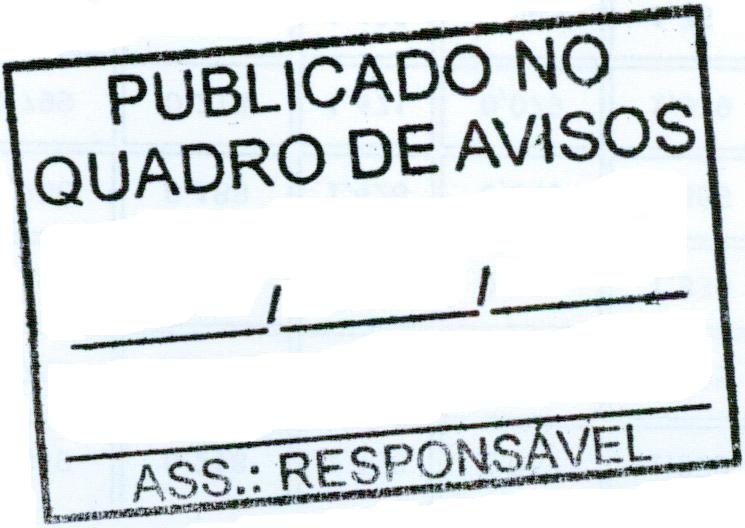 